CURRICULUM VITAE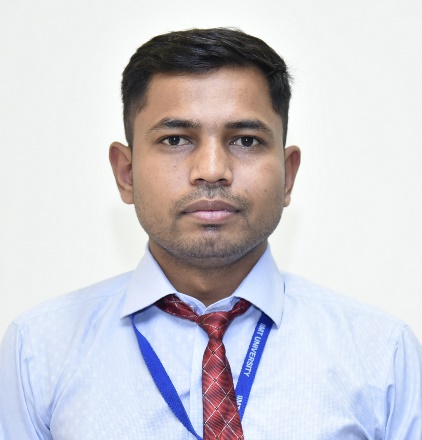 Dr. Shamim 								Mobile No: +919506696061 							Email ID: dr.shamimkhan07@gmail.com 				Address of correspondence: Galen Pharmacy & Surgical Agency,Mohalla Sarairafi, Feena Road, Chandpur, Bijnor, Uttar Pradesh.Pin Code: 246725							Objective: To disseminate the knowledge more efficiently to my students at all levels of academia and pharmaceutical research. To make the challenging concepts easy going to whom it may concern.Working Experience: Doctoral Qualification:Professional Qualification: Academic Qualification:Research Articles“Protective effect of aqueous extract of Nigella sativa on Oxidative Enzymes, Homocysteine, and Lipids in Methionine induced Hyperhomocysteinemic rats” Mohd Ruman Khan, Mohammad Asif Khan, Vineet Kumar Singh, Arushi Saxena, Taruna Singh, Amit Kumar Gangwar, Shamim. International Journal of Health Sciences; ISSN: 2550-696X; 6 (S1): 5764-5778; 2022“Formulation development and pharmacological evaluation of mucoadhesive patches of pregabalin in paclitaxel-induced neuropathic pain” Shamim, Amjad Khan Pathan, Rizwan Ahmad. European chemical bulletin; ISSN: 2063-5346; 12(5), 3308 – 3321; 2023 (Scopus index journal)“Development and characterization of pinus wallichiana based nano emulsion used against fungal infection” Pawan Kashyap, Mukesh Kumar, Shamim, Prabhakar Vishvakarma. European chemical bulletin; ISSN: 2063-5346; 12(10), 1-11; 2023 (Scopus index journal)“Formulation and in-vitro characterization of Swertia chirata emulgel for topical use” Prince Kumar Saini, Mukesh Kumar, Shamim, Prabhakar Vishvakarma. European chemical bulletin; ISSN: 2063-5346; 12(10), 2569 – 2578; 2023 (Scopus index journal)Review Articles“Mucoadhesive patches of pregabalin effective in the treatment of neuropathic pain: A systematic review” Shamim, Amjad Khan Pathan, Rizwan Ahmad. YMER; ISSN: 0044-0477; 21(7): 193-212; 2022“A review on Coumarin: SAR, signalling pathway (s) in pharmacological activity & metabolite induced-toxicity” Tarmeen Ali, Sachin Singhal, Shiva Teotia, Shamim. Journal of Bio Innovation; ISSN: 2277-8330; 11(4): 999-1009; 2022“A review based on pregabalin potential in the management of neuropathic pain” Shamim, Amjad Khan Pathan, Rizwan Ahmad. European chemical bulletin; ISSN: 2063-5346; 12(10), 408-415; 2023 (Scopus index)“Role of human chorionic gonadotropin in frozen-thawed embryo transfer cycles for secretory transformation: a narrative review” Shamim, Priya Thakur, Neetu Khatri, Ashok Kumar Yadav, Dr. Bishwanath Mishra, Dr. Mohd Ruman Khan, Dr. Susanta Kumar Behera, Sudhanshu Kumar Jha. European chemical bulletin; ISSN: 2063-5346; 12(8), 5477-5493; 2023 (Scopus index)“A systematic review on swertia-chirata a potential herbal remedy” Prince Kumar Saini, Mukesh Kumar, Shamim, Prabhakar Vishvakarma. World journal of pharmacy and pharmaceutical sciences; ISSN: 2278 – 4357; 12(8): 703-715; 2023“Ethnobotanical, numerous biological effects of pinus-wallichiana a review” Pawan Kashyap, Mukesh Kumar, Shamim, Prabhakar Vishvakarma. World journal of pharmacy and pharmaceutical sciences; ISSN: 2278 – 4357; 12(9): 1-10; 2023Book Published:“Metabolomics and Network Pharmacology in Therapeutic Exploration of Medicinal Plants” Prof. (Dr.) Sayeed Ahmad, Prof. Dr. Mojahid ul Islam, Dr. Rustam Ekbbal, Dr. Gaurav, Mr. Shamim. I I P Iterative International Publishers; ISBN: 978-93-5747-207-4; 2023“Novel drug delivery system” Anshu, Bhumika Sagar, Dr. Shamim, Indu Mittal. I I P Iterative International Publishers; ISBN: 978-93-5747-278-4; 2023Book Chapter Published:“Chromatography Techniques for Separation and Analysis of Biological Samples: Enhancing Characterization and Quantification of Complex Mixtures”, Futuristic trends in pharmacy and nursing; Shamim, Anshu, Rustam Ekbbal. IIP Iterative International Publishers; Communicated (Chapter ID: E11S16G35P2G-IS)“Clinical Application of Plants”, Futuristic Trends in Herbal Medicines and Food Products; Shamim, Sudhanshu Kumar Jha. IIP Iterative International Publishers; Communicated“Therapeutic advancement in floating drug delivery systems”, Futuristic trends in pharmacy and nursing; Anshu, Shamim, Rustam Ekbbal. IIP Iterative International Publishers; Communicated“Mechanism of bioactive compounds of plants”, Futuristic Trends in Herbal Medicines and Food Products; Shamim, Sudhanshu Kumar Jha. IIP Iterative International Publishers; Communicated“Insight on antidiabetic phytochemicals based on their multi mechanistic and therapeutic agent”, Futuristic Trends in Herbal Medicines and Food Products; Maninder Kaur, Shital Mahendra Sonawane, Bishwanath Mishra, Himanshi Rathaur, Shamim. IIP Iterative International Publishers; CommunicatedPatent:MembershipRegistered as a lifetime member of the Association of Pharmaceutical Teachers of India (APTI) with registration number UP/LM-926, dated - 16/Mar/2023Reviewer member in journalsInternational Journal of Creative Research Thoughts (Reviewer Member ID: 118239)International Journal of Current Science (Reviewer Member ID: 117828)International Journal of Novel Research and Development (Reviewer Member ID: 111810)International Journal of Research and Analytical Reviews (Reviewer Member ID: 118356)Journal of Emerging Technologies and Innovative Research (Reviewer Member ID: 222867)Conferences:Participated in a two-day national-level multidisciplinary conference on “Care gape: A Vision to Achieve the Universal Health Coverage in India” organized by the Department of Nursing JJTU Jhunjhunu, Rajasthan, 23 & 24-April-2020Participated in a two-day international-level multidisciplinary conference on “Contemporary Issues in Social Sciences & Fine Arts” organized by the Department of social science & Fine Arts, JJTU Jhunjhunu, Rajasthan, 18 & 19-June-2020Participated in a one-day national-level multidisciplinary conference on “Environment and water resources management-challenges & solutions” organized by Government Shri Pratap College, Shri Nagar (J&K) in collaboration with Shri JJT University Jhunjhunu, Rajasthan, 27-Jul-2022Participated in two days international level multidisciplinary conference on “Online International Conference (Multidisciplinary) on E-Education, E-Business, E-Management, and E-Learning” organized by Institute of Commerce and Management, Shri JJT University Jhunjhunu, Rajasthan, 27& 28-Aug-2022Workshops:Participated in a one-day national virtual workshop on “Handling of some analytical instruments” organized by Bansal College of Pharmacy Bhopal, 08-June-2020Participated in a one-day national virtual workshop on “Intellectual Property Rights (IPR) & Patents and Design Filing” organized by the intellectual office, India, 16-Mar-2023Faculty Development Programmes:Participated in three days national virtual faculty development program on “Effective research proposal and manuscript writing” organized by Sr Dr. M. S. Gosavi College of Pharmaceutical Education and Research, Nashik, India from 23 to 25-Mar-2023.Participated in a one-week virtual faculty development program on “Creativity, Innovation & Design Thinking” organized by the Electronics & Communication Engineering Department of MIT Moradabad, U.P. from 29 May to 02 June 2023.Participated in two days virtual faculty development program on “Implementing ER 2020: Challenges and Opportunities” organized by the MET’s Institute of Pharmacy, Nashik, in association with APTI (MS) from 7 July to 08 July 2023.Participated in a one-week virtual faculty development program on “Aspect of Teaching Pedagogy, Practical Involvement and Experimental and Statistical Analysis In Pharmacy” organized by the Invertis University, Bareilly from 17 July to 22 July 2023.Webinar Attained:Participated in a one-day national level webinar on “National webinar on Safe Disposal of Expired and Unused Medicine” organized by the Society of Pharmaceutical Sciences and Research (SPSR) IN associated with ISF College of Pharmacy, Moga, Punjab, India 21-May-2020Participated in a one-day national level webinar on “Covid-19: Recent advances in mechanism symptoms and treatment strategies” Organized by Amity University Noida, 24-May-2020Participated in a one-day national level webinar on “Data integrity & Pelletization techniques in pharmaceutical industries” Organized by Narayan Institute of Pharmacy and Gopal Narayn Singh University Bihar, 6-June-2020Participated in a one-day national level webinar on “Fight against Covid-19 by developing immunity through Nutraceuticals” Organized by IES University Bhopal, 08-June-2020Participated in a one-day national-level webinar on “Impact of Covid-19 on Indian Economy: Challenges and Opportunities” organized by Krishna Group of College, Bijnor, 16-June-2020Participated in a one-day national level webinar on “Nai Rashtra Siksha Niti: Bhasa Ewam Uch Sikhsha Me Yogdaan” organized by JJTU jhunjhunu, Rajasthan, 29-Aug-2020Participated in a one-day national level webinar on “National meet on green and sustainable chemistry” organized by IQAC and School of chemical sciences, Pratap College, Amalner, Maharashtra, 01-Nov-2020Participated in a one-day national level webinar on “Research method and Research Methodology” organized by a Research graduate consulting company, 15-Apr-2023Participated in a one-day national level webinar on “Awareness Programme on Pharmacovigilance for ASU & H Drugs” organized by a Central Ayurveda Research Institute, New Delhi, 15-June-2023Project Guided (M. Pharm):Development and characterization of Pinus wallichiana-based nanoemulsion used against fungal infection.Formulation and In-vitro characterization of Swertia chirata emulgel for topical use.Project Guided (B. Pharm):Formulation Development and Pharmacological Evaluation of Punarnava roots extract tablet for the inhibition of human cancer cells.Formulation development and evaluation of hibiscus flower extract juice for the treatment of heart disease by decreasing blood cholesterol levels.Formulation and evaluation of Triphala churna for the treatment of irritable bowel syndrome and gastrointestinal discomfort.Formulation and evaluation of ficus benghalensis leaf extract tablet for the treatment of diabetes mellitus.Formulation development and evaluation of Glycirizza glebra (roots), Trigonella Foenus-Graecum (Seeds), and Curcuma longa (rhizome) syrup for the treatment of Bronchial Asthma.Extracurricular Activities:Awarded a gold medal in Volleyball by the Chairman of Hygia Institute of Pharmaceutical Education and Research, LucknowPowerPoint Presentation on “Defects in tablets” held at Hygia Institute of Pharmaceutical Education and Research, LucknowPowerPoint Presentation on “Rabeprazole sustained release tablets” held at Hygia Institute of Pharmaceutical Education and Research, LucknowStrength:Co-operative and friendly nature.Positive attitude.Ability to shoulder up responsibilities. Good oral and written communication and comprehension skills. Computer skills:Familiar with Chem Draw Ultra 8.0 software Handling of Origin 2022 (Graph making software)Handling of AKTU, PCI, BTEUP & URISE login IDCertificate in MS Word by EduonixCertificate in MS Excel by EduonixHandling of MS PowerpointWorking knowledge of the Internet.Hobbies:Reading books Driving & TravellingCookingPlaying ChessPersonal Profile:Mother’s Name: Soofiya KhatoonFather’s Name: Mohd.YunusDate of Birth: 15/02/1994Marital Status: SingleNationality: IndianLanguage Known: English, Hindi, UrduGender: MaleDeclaration:“I confirm that the information provided by me is true to the best of my knowledge and belief.”Date: 25/09/2023Place: IIMT University, Meerut						(Shamim) S. No.Post HeldOrganizationDurationDurationTotal ExperienceS. No.Post HeldOrganizationFromToTotal ExperienceAsst. ProfessorIIMT College of Medical Sciences, IIMT University, Meerut, Delhi NCR24/12/2022Till Now06 Year,01 MonthAsst. ProfessorVishveshwarya Group of Institution, Greater Noida, Delhi NCR31/03/202223/12/202206 Year,01 MonthAsst. ProfessorJanta College of Pharmacy, Noorpur, Bijnor U.P.01/08/201730/03/202206 Year,01 MonthCourseUniversityRegistration No.YearStatusPh.D.JJT University267200262023AwardedCourseInstituteUniversityYearDivisionM. Pharm(Pharmaceutics)Hygia Institute of Pharmaceutical Education & Research, LucknowDr. A.P.J. Abdul Kalam Technical University, Lucknow2015-2017FirstB. PharmHygia Institute of Pharmaceutical Education & Research, LucknowDr. A.P.J. Abdul Kalam Technical University, Lucknow2011-2015FirstQualificationCollegeBoard/UniversityYearDivisionIntermediateShri Ram Janki Inter College Kungai Siddharth NaarU.P. Board2011FirstHigh SchoolShri Ram Janki Inter College Kungai Siddharth NaarU.P. Board2009FirstS. No.Applicant & InventorTitleApplication No.YearCountry1.ShamimNazar KhanDr. Arjav JainDr. Mohd Abid Pradeep Kumar NiranjanShweta SharmaMs. ParulNitin MishraShiv NarayanShubhangiFormulation and Evaluation of Solid Lipid Nanoparticulate Antifungal Gel of Zingiber Officinale Against Candida Albicans2023110125772023INDIA2.Dr. Prabhakar Vishvkarma Suraj Mondal Dr. Umesh Kumar Sharma Shamim Shadab Ali Mukesh Kumar Smirti Gohri, Lipsi Chauhan Iram Jahan Jiyaul Hak Dr. Sayad Ahad AliLovely ChaurasiaA Synergistic Poly Herbal Composition for Anti-Hypertensive Activity2023110143382023INDIA3.Dr. Braj Nandan KishorDr. Mohd Ruman KhanShamimSudhanshu Kumar JhaRahul MauryaRahul MauryaPriya MishraNitin MishraPooja PradhanPurnima RaiA Novel Pharmaceutical Formulation for Increasing the Oral Bioavailability of Gabapentin Using Phytosomes2023110258772023INDIA4Dr. Mohd Ruman KhanMs. Sheetal Zumberrao GodsePrachi Rajesh ChaudhariAbdullah Shaikh FarooqueShamimPriya ThakurMs. Deepika palNitin MishraChandan KumarSudhanshu Kumar JhaDevelopment And Characterization Of Phyllanthus Niruri Extract Based Polymeric Nanoparticles For The Management Of Hyperglycaemia2023110495992023INDIA5Dr. Syed Salman AliMrs. Sunanda SaxenaShamimDr. Meenu BeniwalMrs. RashmiMr. Dinesh Prabhakar PatilMs. Sapna RaniTarmeen AliMs. Gite Dipika UttamDr. Jagnar Annasaheb BaburaoFormulation And Pharmacological Evaluation Of Herbal Eye Drops Containing E. Rostkoviana And O. Sanctum For The Treatment Of Eye Flu2023110542522023INDIA